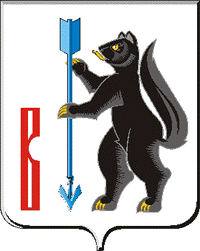 АДМИНИСТРАЦИЯГОРОДСКОГО ОКРУГА ВЕРХОТУРСКИЙП О С Т А Н О В Л Е Н И Еот 24.03.2017г. № 205г. ВерхотурьеОб утверждении Методических рекомендаций по проведению экспертизы действующих нормативных правовых актов Администрации городского округа ВерхотурскийВ соответствии с Федеральным законом от 6 октября 2006 года № 131-ФЗ «Об общих принципах организации местного самоуправления в Российской Федерации», Законом Свердловской области от 14 июля 2014 года № 74-ОЗ «Об оценке регулирующего воздействия проектов муниципальных нормативных правовых актов и экспертизы нормативных правовых актов Свердловской области и муниципальных нормативных правовых актов», Законом Свердловской области от 22 июля 2016 года № 78-ОЗ «О внесении изменений в закон Свердловской области «Об оценке регулирующего воздействия проектов нормативных правовых актов Свердловской области и проектов муниципальных нормативных правовых актов и экспертизе нормативных правовых актов Свердловской области и муниципальных нормативных правовых актов», приказа Министерства экономики от 24.12.2014г. № 135 «Об утверждении формы заключения о результатах экспертизы нормативного правового акта Свердловской области и Методических рекомендаций по его составлению», постановлением Администрации городского округа Верхотурский от 09.12.2015г. № 1091 «Об утверждении порядков проведения оценки регулирующего воздействия проектов нормативных правовых актов Администрации городского округа Верхотурский и экспертизы нормативных правовых актов Администрации городского округа Верхотурский», руководствуясь статьей 26 Устава городского округа Верхотурский,ПОСТАНОВЛЯЮ:1. Утвердить Методические рекомендации по проведению экспертизы действующих нормативных правовых актов Администрации городского округа Верхотурский (прилагаются).2. Опубликовать настоящее постановление в информационном бюллетене «Верхотурская неделя» и разместить на официальном сайте городского округа Верхотурский.3. Контроль исполнения настоящего постановления возложить на заместителя главы Администрации городского округа Верхотурский по экономике Ружицкую С.Л.Глава Администрациигородского округа Верхотурский                                                           В.В.СизиковУтвержденпостановлением Администрациигородского округа Верхотурскийот 24.03.2017г. № 205«Об утверждении Методических рекомендаций по проведению экспертизы действующих правовых актовАдминистрации городского округа Верхотурский»Методические рекомендации по проведению экспертизы действующих нормативных правовых актов Администрации городского округа Верхотурский1. Общие положения1.1. Настоящие Методические рекомендации по проведению экспертизы действующих нормативных правовых актов Администрации городского округа Верхотурский (далее - Методика) предназначена для применения Уполномоченным органом в сфере оценки регулирующего воздействия проектов актов и экспертизы нормативных правовых актов Администрации городского округа Верхотурский (далее – Уполномоченный орган), отраслевыми (функциональными, территориальными) органами Администрации городского округа Верхотурский, структурными подразделениями Администрации городского округа Верхотурский, разработавшими проекты актов (далее - Разработчик) при проведении экспертизы нормативных правовых актов городского округа Верхотурский в соответствии с Порядком проведения экспертизы нормативных правовых актов Администрации городского округа Верхотурский, утвержденный постановлением Администрации городского округа Верхотурский от 09.12.2015г. № 1091 (далее - Порядок).1.2. Целью экспертизы нормативных правовых актов Администрации городского округа Верхотурский является оценка достижения заявленных целей регулирования, определение эффективности решения проблем и преодоления связанных с ними негативных эффектов, определение и оценка фактических положительных и отрицательных последствий принятия муниципальных нормативных правовых актов, а также выявления в них положений, необоснованно затрудняющих ведение предпринимательской и (или) инвестиционной деятельности.1.3. Экспертиза нормативных правовых актов Администрации городского округа Верхотурский должна основываться, преимущественно, на опубликованных в открытых источниках данных, которые могут быть верифицированы другими заинтересованными лицами. Результаты экспертизы оформляются в форме заключения. В заключении о результатах экспертизы Администрации городского округа Верхотурский (далее - Заключение) должны быть указаны источники использованных данных.1.4. В целях обеспечения открытости процедуры экспертизы нормативных правовых актов Администрации городского округа Верхотурский и повышения качества регулирования к обсуждению должны привлекаться все заинтересованные группы участников отношений.5. В случае, если аналогичные положения, направленные на решение конкретной проблемы либо необоснованно затрудняющие ведение предпринимательской и инвестиционной деятельности, содержатся в нескольких нормативных правовых актах разного или одного уровня, допустимо проведение экспертизы группы актов.2. Формирование плана экспертизы нормативных правовых актов Администрации городского округа Верхотурский2.1. В соответствии с пунктом 10 Порядка Уполномоченный орган формирует план проведения экспертизы нормативных правовых актов Администрации городского округа Верхотурский по форме согласно приложению № 1 к настоящей Методике (далее - План). 7. По результатам публичных консультаций Уполномоченный орган формирует проект Плана. План утверждается постановлением Администрации городского округа Верхотурский. Утвержденный План размещается на официальном сайте городского округа Верхотурский не позднее пяти рабочих дней со дня его утверждения главой Администрации городского округа Верхотурский.3. Подготовка проекта заключения о результатах экспертизы действующих нормативных правовых актов Администрации городского округа Верхотурский3.1. В отношении каждого действующего нормативного правового акта Администрации городского округа Верхотурский, включенного в План на соответствующий год, Разработчик нормативного правового акта готовит проект заключения об экспертизе нормативного правового акта Администрации городского округа Верхотурский по форме согласно приложению № 2 к настоящей Методике (далее – Заключение).3.2. Проект заключения о результатах экспертизы действующего муниципального нормативного правового акта должен содержать все сведения, предусмотренные формой, за исключением сведений о полученных в ходе публичных консультаций предложениях. После проведения публичных консультаций указанные сведения вносятся в соответствующие разделы проекта заключения о результатах экспертизы муниципального нормативного правового акта.3.3. В проекте заключения о результатах экспертизы муниципального нормативного правового акта необходимо указание на источники использованных данных. Расчеты, произведенные для заполнения соответствующих полей, приводятся в приложении к проекту заключения о результатах экспертизы муниципального нормативного правового акта.3.4. Общие рекомендации о подготовке Заключения:3.4.1. Рекомендации по заполнению раздела 1 Заключения о результатах экспертизы муниципального нормативного правового акта «Общая информация».В данном разделе приводятся сведения об оцениваемом нормативном правовом акте.Если ранее в отношении проекта нормативного правового акта проводилась оценка регулирующего воздействия, то информация вносится в соответствующее поле.3.4.2. Рекомендации по заполнению раздела 2 Заключения «Основные группы субъектов предпринимательской, инвестиционной деятельности, иные заинтересованные лица, интересы которых затрагиваются регулированием, установленным нор мативным правовым актом».В данном разделе приводятся группы участников экономических (общественных) отношений, интересы которых затронуты актом. К группам участников отношений могут быть отнесены:1) субъекты предпринимательской деятельности либо группы таких субъектов (предприятия отдельных секторов экономики и организации социальной сферы; в зависимости от содержания регулирования рассматриваются сферы деятельности или рынки товаров и услуг; крупные, средние или малые предприятия, индивидуальные предприниматели; юридические лица, индивидуальные предприниматели и т.д.);2) органы власти, государственные и муниципальные органы (организации) могут быть разделены: по уровню власти (федеральные, региональные, органы местного самоуправления); по ведомственной принадлежности; по исполняемым государственным функциям и предоставляемым государственным или муниципальным услугам; по функциональным обязанностям отдельных групп должностных лиц и другим основаниям;3) некоммерческие организации (в целом либо отдельные их группы);4) население (потребители) могут быть разделены по территории проживания, возрасту, уровню располагаемого дохода, информационному обеспечению, образовательному и культурному уровню, этническому происхождению, исповедуемой религии, занятости и другим признакам.По каждой группе приводится количественная оценка числа ее участников на момент проведения экспертизы нормативного правового акта Администрации городского округа Верхотурский, а также данные об изменении числа участников с момента принятия нормативного правового акта Администрации городского округа Верхотурский. Как минимум, должны быть указаны направления изменений: выросло, снизилось, осталось неизменным. Желательно привести количественную оценку изменений (на сколько выросло/снизилось число участников группы в абсолютных величинах и в процентном выражении в связи с введением регулирования).Источники данных, на основе которых определен количественный состав группы участников отношений, приводятся в пункте 2.4 Заключения.3.4.3. Рекомендации по заполнению раздела 3 Заключения «Оценка степени решения проблемы и преодоления связанных с ней негативных эффектов за счет регулирования».В данном разделе должно быть определено, насколько применение нормативного правового акта городского округа Верхотурский позволило фактически решить проблемы и преодолеть негативные эффекты, для решения которых принимался нормативный правовой акт.Формулировка проблемы и описание негативных эффектов, связанных с ее существованием, должно совпадать с описанием проблемы и эффектов, приведенных в заключении об оценке регулирующего воздействия, если для проекта муниципального нормативного правового акта она проводилась. Если оценка регулирующего воздействия по проекту муниципального нормативного правового акта не проводилась, формулировка проблемы проводится на основании ведомственных сведений и экспертной оценки.При проведении оценки степени решения проблемы и негативных эффектов, связанных с проблемой, необходимо стремиться к проведению количественной оценки. Если для проекта муниципального нормативного правового акта проводилась оценка регулирующего воздействия, то сопоставляется текущее состояние проблемы с состоянием, описанным в момент проведения оценки регулирующего воздействия. Если, по мнению Уполномоченного подразделения, в момент проведения оценки регулирующего воздействия масштаб проблемы был оценен некорректно, это указывается в проекте заключения о результатах экспертизы муниципального нормативного правового акта.При выявлении причинно-следственной связи между текущим состоянием проблемы и регулированием, установленным оцениваемым нормативным правовым актом, можно опираться на данные исследований, мнение участников отношений (при этом необходимо учитывать, что имеется риск ошибки участников и/или преследования собственных групповых интересов), собственную экспертную оценку. Причинно-следственная связь между текущим состоянием проблемы и регулированием должна быть логически обоснована.3.4.4. Рекомендации по заполнению раздела 4 Заключения «Оценка бюджетных расходов и доходов от реализации предусмотренных нормативным правовым актом Администрации городского округа Верхотурский функций, полномочий, обязанностей и прав органов местного самоуправления».В данном разделе необходимо указать наименование всех функций, полномочий, обязанностей и прав органов местного самоуправления, которые реализуются во исполнение оцениваемого акта. Кратко описывается порядок реализации соответствующих функций, каким именно органом они реализуются.По каждой реализуемой функции приводятся данные о затратах, связанных с ее реализацией. Расходы определяются обобщенно отдельно по каждому главному распорядителю средств бюджета. При определении расходов используются фактические данные о расходах в разрезе выполняемых функций.  При оценке доходов учитываются:1) прямые дополнительные доходы бюджетов (связанные, например, с повышением налоговых ставок, пошлин и т.д. либо неналоговые доходы, например, от приватизации имущества, плата за оказание муниципальных услуг);2) косвенные дополнительные доходы бюджетов (связаны с ростом налоговой базы, например, если вследствие либерализации регулирования произошел дополнительный рост промышленного производства, данный рост сопровождался дополнительными доходами бюджетов по НДФЛ и т.д.);3) выпадающие доходы (связанные со снижением налоговых ставок, введением льгот и т.д.).На основе оценки доходов и расходов по каждой функции формируется итоговая оценка расходов и доходов в год. Единовременные расходы и доходы делятся на количество лет действия регулирования с учетом индекса-дефлятора. При формировании сумм учитываются все виды влияния на доходы и расходы (например, итоговый объем доходов равен объему дополнительных доходов, уменьшенному на объем выпадающих доходов).Помимо оценки совокупных доходов и расходов по отдельным функциям в заключении приводятся совокупные расходы и доходы.В заключении приводятся иные сведения о расходах и возможных поступлениях. В частности, в данном пункте могут быть указаны итоговое соотношение расходов и возможных поступлений, их соотношение по времени реализации нормативного правового акта (если указанные расходы и поступления неравномерны во времени; так при высоких единовременных расходах первого года реализации акта объем дополнительных доходов за трехлетний период может не превышать планируемый объем расходов).3.4.5. Рекомендации по заполнению раздела 5 Заключения «Оценка фактических расходов субъектов предпринимательской, инвестиционной деятельности, связанных с необходимостью соблюдения установленных нормативным правовым актом обязанностей или ограничений, также выгод, возникающих в связи с регулированием».В Заключении указываются обязанности и ограничения, которые возлагаются на участников отношений нормативным правовым актом. Для каждой обязанности или ограничения необходимо указать группы участников отношений, которые затронуты регулированием, а также дать количественную оценку каждой группы. Указание следует начинать с групп, которые непосредственно являются объектом регулирования (у которых возникли новые обязанности, права, в отношении которых устанавливаются запреты или ограничения). Источником могут быть статистические данные о количестве предприятий (граждан) той или иной категории, данные реестров о количестве выданных лицензий, полученных разрешений и т.п. Возможно использование результатов исследований рынков, иных независимых исследований. При невозможности точной однозначной оценки количества субъектов возможно приводить интервальные оценки, обосновывая методы получения таких оценок.Для каждой группы участников отношений, прямо или косвенно затронутых регулированием, приводится оценка расходов, связанных с выполнением обязанности. Оценка расходов приводится в текущих ценах соответствующих лет. При оценке расходов используются индексы-дефляторы в соответствии с последним доведенным прогнозом социально-экономического развития Российской Федерации на среднесрочную перспективу.При характеристике расходов выделяют единовременные расходы - расходы, связанные с капитальными вложениями, разработкой информационных систем, разработкой внутренней нормативной документации, обучением и т.д. и периодические расходы - расходы на наем дополнительного персонала, на содержание и обслуживание техники и т.д.Периодические расходы приводятся за год. Единовременные расходы приводятся с указанием времени их возникновения.При определении расходов могут быть использованы официальные статистические данные (данные о зарплатах, численности работников, объемах производства и реализации определенных видов продукции и т.п.), данные опросов представителей соответствующих групп (в том числе информация, полученная в ходе публичных консультаций), социологических опросов, независимых исследований, мониторингов, а также иная релевантная информация.Для оценки расходов по каждой группе участников отношений и каждой категории требований определяются расходы «репрезентативного» участника, которые умножаются на число участников группы. Для периодических расходов принимается во внимание изменение числа участников группы за период действия регулирования. Разработчик может применять и иные методы расчетов с соответствующим обоснованием.В поле «Описание издержек, не поддающихся количественной оценке» необходимо дать описание издержек, для которых невозможно на основании имеющихся данных дать достоверную количественную оценку, но которые, по мнению уполномоченного органа, являются существенными.В поле «Описание выгод субъектов предпринимательской, инвестиционной и (или) иной деятельности от действующего регулирования (действия акта)» дается количественное описание выгод различных групп, затронутых регулированием. Необходимо дать как количественную оценку числа участников групп, получающих выгоды от регулирования, так и оценку выгод «репрезентативного» участника группы. Как и расходы, выгоды могут быть разделены на единовременные и периодические. Для тех выгод, которые не могут быть определены количественно, дается их качественное описание.В поле «Сопоставительные данные об издержках и выгодах субъектов предпринимательской, инвестиционной деятельности от действующего регулирования (действия акта)» приводится количественное сопоставление выгод и издержек для всех групп, затронутых регулированием. При невозможности корректного количественного сопоставления выгод и издержек (наличия значимых не оцененных количественно выгод и/или издержек) приводится качественная оценка баланса выгод и издержек для каждой группы.3.4.6. Рекомендации по заполнению раздела 6 Заключения «Оценка фактических положительных и отрицательных последствий регулирования».В данном разделе приводится перечень фактических учтенных и неучтенных на стадии оценки регулирующего воздействия положительных и отрицательных последствий регулирования. Должны быть учтены как последствия, связанные с преодолением негативных эффектов от существования проблем, так и иные последствия. Целесообразно указать, какие последствия были учтены на стадии проведения оценки регулирующего воздействия проекта акта, а какие не были.Для каждого последствия регулирования приводятся группы, для которых они являются значимыми. Описание групп должно совпадать с выделением групп в разделе 2 Заключения. Желательно привести количественные оценки как положительных, так и отрицательных последствий.3.4.7. Заполнение раздела 7 Заключения «Сведения о реализации методов контроля эффективности достижения цели регулирования, установленного нормативным правовым актом, организационно-технических, методологических, информационных и иных мероприятий с указанием соответствующих расходов бюджета городского округа Верхотурский»:В этом разделе приводится характеристика реализации методов контроля эффективности достижения цели регулирования, необходимых мероприятий, дается описание результатов реализации методов контроля и их соответствующая оценка.3.4.8. Рекомендации по заполнению раздела 8 Заключения «Оценка эффективности достижения заявленных целей регулирования».В данном разделе должны быть указаны количественно измеримые показатели (индикаторы), которые характеризуют достижение целей регулирования. Показатели должны быть указаны по каждой цели. В случае если проводилась оценка регулирующего воздействия проекта акта, показатели должны совпадать с показателями, указанными в заключении об оценке регулирующего воздействия.По каждому показателю должны быть указаны значения на момент введения регулирования, текущее значение и значение, которое характеризует достижение цели (из заключения об оценке регулирующего воздействия).3.4.9. Рекомендации по заполнению раздела 9 Заключения «Иные сведения, которые, по мнению Разработчика, позволяют оценить фактическое воздействие регулирования».В этом разделе Разработчик может привести любые дополнительные сведения, которые, по его мнению, позволяют оценить фактическое воздействие регулирования со ссылками на источники информации и методы расчетов (если применимо).3.4.10. Рекомендации по заполнению раздела 10 Заключения «Сведения о проведении публичного обсуждения нормативного правового акта Администрации городского округа Верхотурский и проекта заключения».В данном разделе приводятся данные о сроках проведения публичного обсуждения заключения и адресе размещения его на официальном сайте.В приложении к Заключению приводится сводка предложений, поступивших в связи с проведением публичного обсуждения проекта заключения, с указанием сведений об их учете или причинах отклонения по форме согласно приложению № 3 к настоящим Методическим рекомендациям.3.4.11. Рекомендации по заполнению раздела 11 Заключения «Выводы о достижении заявленных целей за счет регулирования, об эффективности решения проблем и преодоления связанных с ними негативных эффектов, а также о наличии в муниципальном нормативном правовом акте положений, необоснованно затрудняющих ведение предпринимательской и (или) инвестиционной деятельности».В данном разделе Разработчик приводит общие выводы о том, была ли путем принятого регулирования решена проблема, достигнуты цели регулирования и был ли выбранный путь решения проблемы наилучшим (есть ли в нормативном правовом акте положения, необоснованно затрудняющие ведение предпринимательской и (или) инвестиционной деятельности).3.5. Проект заключения направляется в Уполномоченный орган в течение двадцати рабочих дней со дня начала экспертизы такого нормативного правового акта Администрации городского округа Верхотурский. 4. Проведение публичных консультаций и доработка Заключения4.1. В целях проведения публичных консультаций Уполномоченным органом на официальном сайте размещается уведомление (форма уведомления указана в приложении № 4) о проведении экспертизы действующего нормативного правового акта Администрации городского округа Верхотурский с указанием срока начала и окончания публичных консультаций, текст нормативного правового акта Администрации городского округа Верхотурский, по которому проводится экспертиза в редакции, действующей на момент размещения, и проект Заключения.4.2. Публичные консультации проводятся с целью:1) получения дополнительной информации о фактических результатах регулирования, группах лиц, затронутых регулированием, издержках и выгодах затронутых лиц;2) определения мнения заинтересованных лиц о необходимости отмены (изменения) муниципального нормативного правового акта.4.3. Сроки проведения публичных консультаций определены пунктом 17 Порядка. Датой начала публичных консультаций считается дата размещения Уполномоченным органом проекта Заключения на официальном сайте.4.4. Кроме проведения публичных консультаций могут использоваться иные формы публичных обсуждений муниципального нормативного правового акта, в том числе круглые столы, совещания. Предложения, полученные в ходе таких публичных обсуждений, должны фиксироваться и включаться в сводку предложений по результатам проведения публичных консультаций по проекту заключения о результатах экспертизы муниципального нормативного правового акта.4.5. Все полученные в течение срока проведения публичных консультаций предложения учитываются Уполномоченным органом и вносятся в форму сводки предложений (приложение № 4) с указанием сведений об их учете при причинах отклонения.4.6. По результатам публичных консультаций Уполномоченный орган дорабатывает Заключение:оставляет сводку предложений по результатам проведения публичных консультаций по проекту заключения о результатах экспертизы муниципального нормативного правового акта;заполняет разделы 10 «Сведения о проведении публичного обсуждения нормативного правового акта Администрации городского округа Верхотурский и проекта заключения» и 11 «Выводы о достижении заявленных целей за счет регулирования, об эффективности решения проблем и преодоления связанных с ними негативных эффектов, а также о наличии в муниципальном нормативном правовом акте положений, необоснованно затрудняющих ведение предпринимательской и (или) инвестиционной деятельности».4.7. В разделе 11 заключения «Выводы о достижении заявленных целей за счет регулирования, об эффективности решения проблем и преодоления связанных с ними негативных эффектов, а также о наличии в муниципальном нормативном правовом акте положений, необоснованно затрудняющих ведение предпринимательской и (или) инвестиционной деятельности» приводятся предложения об отмене или изменении муниципального нормативного правового акта или его отдельных положений, иных нормативных правовых актов, во исполнение которых был принят оцениваемый муниципальный нормативный правовой акт, другие предложения, направленные на достижение заявленных целей регулирования.4.8. Доработанный проект Заключения подписывается главой Администрации городского округа Верхотурский и размещается на официальном сайте не позднее пяти рабочих дней со дня подписания.4.9. В течение десяти рабочих дней со дня подписания Заключения об экспертизе нормативного правового акта Администрации городского округа Верхотурский Заключение направляется Разработчику нормативного правового акта, к полномочиям которого относится регулируемая сфера общественных отношений.29. Заключение об экспертизе нормативного правового акта Администрации городского округа Верхотурский может являться основанием для внесения в него изменений или признания его утратившим силу.Приложение № 1к Методическим рекомендациям по проведениюэкспертизы действующих правовых актовАдминистрации городского округа ВерхотурскийПлан проведения экспертизы нормативных правовых актов Администрации городского округа Верхотурский на ______ годПриложение № 2к Методическим рекомендациям по проведениюэкспертизы действующих правовых актовАдминистрации городского округа ВерхотурскийФОРМАзаключения об экспертизе нормативного правового акта городского округа ВерхотурскийПриложение 1. Сводка предложений, поступивших в связи с проведением публичныхконсультаций.УТВЕРЖДАЮ:Глава Администрации городского округа Верхотурский         ____________________                   ______________                                                                                                                           Подпись                                                                         Ф.И.О.                                                                                                                                                                                  __________________________________    ДатаПриложение № 3к Методическим рекомендациям по проведениюэкспертизы действующих правовых актовАдминистрации городского округа ВерхотурскийФОРМАСводки предложений по результатам публичных консультаций по проекту заключения«______________________________________________»Общее число участников публичных консультаций: _______, в т.ч.:общее число учтенных предложений: ______;общее число учтенных частично предложений: ___;общее число отклоненных предложений: ______.Приложение № 4к Методическим рекомендациям по проведениюэкспертизы действующих правовых актовАдминистрации городского округа ВерхотурскийФОРМАуведомления о проведении публичных консультаций по проекту заключения о результатах экспертизы действующего нормативного правового актаОсновные реквизиты нормативного правового акта (вид, дата, номер, наименование, редакция)Основные реквизиты нормативного правового акта (вид, дата, номер, наименование, редакция)Инициатор предложенияРазработчик нормативного правового актаСрок проведения экспертизы нормативного правового актаСрок проведения публичных консультаций по нормативному правовому акту1. Общая информация1. Общая информация1. Общая информация1. Общая информация1. Общая информация1. Общая информация1. Общая информация1. Общая информация1. Общая информация1. Общая информация1. Общая информация1.1.Основные реквизиты нормативного правового акта Администрации городского округа Верхотурский (вид, дата, номер, наименование, редакция, источник публикации) или группы актов:Основные реквизиты нормативного правового акта Администрации городского округа Верхотурский (вид, дата, номер, наименование, редакция, источник публикации) или группы актов:Основные реквизиты нормативного правового акта Администрации городского округа Верхотурский (вид, дата, номер, наименование, редакция, источник публикации) или группы актов:Основные реквизиты нормативного правового акта Администрации городского округа Верхотурский (вид, дата, номер, наименование, редакция, источник публикации) или группы актов:Основные реквизиты нормативного правового акта Администрации городского округа Верхотурский (вид, дата, номер, наименование, редакция, источник публикации) или группы актов:Основные реквизиты нормативного правового акта Администрации городского округа Верхотурский (вид, дата, номер, наименование, редакция, источник публикации) или группы актов:Основные реквизиты нормативного правового акта Администрации городского округа Верхотурский (вид, дата, номер, наименование, редакция, источник публикации) или группы актов:Основные реквизиты нормативного правового акта Администрации городского округа Верхотурский (вид, дата, номер, наименование, редакция, источник публикации) или группы актов:Основные реквизиты нормативного правового акта Администрации городского округа Верхотурский (вид, дата, номер, наименование, редакция, источник публикации) или группы актов:Основные реквизиты нормативного правового акта Администрации городского округа Верхотурский (вид, дата, номер, наименование, редакция, источник публикации) или группы актов:1.1.(Место для тестового описания)(Место для тестового описания)(Место для тестового описания)(Место для тестового описания)(Место для тестового описания)(Место для тестового описания)(Место для тестового описания)(Место для тестового описания)(Место для тестового описания)(Место для тестового описания)1.2.Обоснование, если оценивается группа актов:Обоснование, если оценивается группа актов:Обоснование, если оценивается группа актов:Обоснование, если оценивается группа актов:Обоснование, если оценивается группа актов:Обоснование, если оценивается группа актов:Обоснование, если оценивается группа актов:Обоснование, если оценивается группа актов:Обоснование, если оценивается группа актов:Обоснование, если оценивается группа актов:1.2.(Место для тестового описания)(Место для тестового описания)(Место для тестового описания)(Место для тестового описания)(Место для тестового описания)(Место для тестового описания)(Место для тестового описания)(Место для тестового описания)(Место для тестового описания)(Место для тестового описания)1.3.Дата вступления в силу акта и его отдельных положений (указать дату; если положения вводятся в действие в разное время указывается положение и дата)Дата вступления в силу акта и его отдельных положений (указать дату; если положения вводятся в действие в разное время указывается положение и дата)Дата вступления в силу акта и его отдельных положений (указать дату; если положения вводятся в действие в разное время указывается положение и дата)Дата вступления в силу акта и его отдельных положений (указать дату; если положения вводятся в действие в разное время указывается положение и дата)Дата вступления в силу акта и его отдельных положений (указать дату; если положения вводятся в действие в разное время указывается положение и дата)Дата вступления в силу акта и его отдельных положений (указать дату; если положения вводятся в действие в разное время указывается положение и дата)Дата вступления в силу акта и его отдельных положений (указать дату; если положения вводятся в действие в разное время указывается положение и дата)Дата вступления в силу акта и его отдельных положений (указать дату; если положения вводятся в действие в разное время указывается положение и дата)Дата вступления в силу акта и его отдельных положений (указать дату; если положения вводятся в действие в разное время указывается положение и дата)Дата вступления в силу акта и его отдельных положений (указать дату; если положения вводятся в действие в разное время указывается положение и дата)1.3.(Место для тестового описания)(Место для тестового описания)(Место для тестового описания)(Место для тестового описания)(Место для тестового описания)(Место для тестового описания)(Место для тестового описания)(Место для тестового описания)(Место для тестового описания)(Место для тестового описания)1.4.Орган местного самоуправления, отраслевой (функциональный) орган Администрации городского округа Верхотурский, принявший оцениваемый нормативный правовой акт, и (или) к компетенции и полномочиям которого относится исследуемая сфера общественных отношений:Орган местного самоуправления, отраслевой (функциональный) орган Администрации городского округа Верхотурский, принявший оцениваемый нормативный правовой акт, и (или) к компетенции и полномочиям которого относится исследуемая сфера общественных отношений:Орган местного самоуправления, отраслевой (функциональный) орган Администрации городского округа Верхотурский, принявший оцениваемый нормативный правовой акт, и (или) к компетенции и полномочиям которого относится исследуемая сфера общественных отношений:Орган местного самоуправления, отраслевой (функциональный) орган Администрации городского округа Верхотурский, принявший оцениваемый нормативный правовой акт, и (или) к компетенции и полномочиям которого относится исследуемая сфера общественных отношений:Орган местного самоуправления, отраслевой (функциональный) орган Администрации городского округа Верхотурский, принявший оцениваемый нормативный правовой акт, и (или) к компетенции и полномочиям которого относится исследуемая сфера общественных отношений:Орган местного самоуправления, отраслевой (функциональный) орган Администрации городского округа Верхотурский, принявший оцениваемый нормативный правовой акт, и (или) к компетенции и полномочиям которого относится исследуемая сфера общественных отношений:Орган местного самоуправления, отраслевой (функциональный) орган Администрации городского округа Верхотурский, принявший оцениваемый нормативный правовой акт, и (или) к компетенции и полномочиям которого относится исследуемая сфера общественных отношений:Орган местного самоуправления, отраслевой (функциональный) орган Администрации городского округа Верхотурский, принявший оцениваемый нормативный правовой акт, и (или) к компетенции и полномочиям которого относится исследуемая сфера общественных отношений:Орган местного самоуправления, отраслевой (функциональный) орган Администрации городского округа Верхотурский, принявший оцениваемый нормативный правовой акт, и (или) к компетенции и полномочиям которого относится исследуемая сфера общественных отношений:Орган местного самоуправления, отраслевой (функциональный) орган Администрации городского округа Верхотурский, принявший оцениваемый нормативный правовой акт, и (или) к компетенции и полномочиям которого относится исследуемая сфера общественных отношений:1.5.Сфера государственного регулирования:Сфера государственного регулирования:Сфера государственного регулирования:Сфера государственного регулирования:Сфера государственного регулирования:Сфера государственного регулирования:Сфера государственного регулирования:Сфера государственного регулирования:Сфера государственного регулирования:Сфера государственного регулирования:1.5.(Место для тестового описания)(Место для тестового описания)(Место для тестового описания)(Место для тестового описания)(Место для тестового описания)(Место для тестового описания)(Место для тестового описания)(Место для тестового описания)(Место для тестового описания)(Место для тестового описания)1.6.Проведение ОРВ в отношении проекта акта (*):Проведение ОРВ в отношении проекта акта (*):Проведение ОРВ в отношении проекта акта (*):Проведение ОРВ в отношении проекта акта (*):Проведение ОРВ в отношении проекта акта (*):Проведение ОРВ в отношении проекта акта (*):Проведение ОРВ в отношении проекта акта (*):Проведение ОРВ в отношении проекта акта (*):Проведение ОРВ в отношении проекта акта (*):Проведение ОРВ в отношении проекта акта (*):1.6.Проводилось: да/нетПроводилось: да/нетПроводилось: да/нетПроводилось: да/нетПроводилось: да/нетПроводилось: да/нетПроводилось: да/нетПроводилось: да/нетПроводилось: да/нетПроводилось: да/нет1.6.Степень регулирующего воздействия положений проекта акта: высокая / средняя / низкаяСтепень регулирующего воздействия положений проекта акта: высокая / средняя / низкаяСтепень регулирующего воздействия положений проекта акта: высокая / средняя / низкаяСтепень регулирующего воздействия положений проекта акта: высокая / средняя / низкаяСтепень регулирующего воздействия положений проекта акта: высокая / средняя / низкаяСтепень регулирующего воздействия положений проекта акта: высокая / средняя / низкаяСтепень регулирующего воздействия положений проекта акта: высокая / средняя / низкаяСтепень регулирующего воздействия положений проекта акта: высокая / средняя / низкаяСтепень регулирующего воздействия положений проекта акта: высокая / средняя / низкаяСтепень регулирующего воздействия положений проекта акта: высокая / средняя / низкая1.6.Сроки проведения публичных консультаций проектанормативного правового акта: начало: «__» ___________ 20__ г.;                                               окончание: «__» ___________ 20__ г.Сроки проведения публичных консультаций проектанормативного правового акта: начало: «__» ___________ 20__ г.;                                               окончание: «__» ___________ 20__ г.Сроки проведения публичных консультаций проектанормативного правового акта: начало: «__» ___________ 20__ г.;                                               окончание: «__» ___________ 20__ г.Сроки проведения публичных консультаций проектанормативного правового акта: начало: «__» ___________ 20__ г.;                                               окончание: «__» ___________ 20__ г.Сроки проведения публичных консультаций проектанормативного правового акта: начало: «__» ___________ 20__ г.;                                               окончание: «__» ___________ 20__ г.Сроки проведения публичных консультаций проектанормативного правового акта: начало: «__» ___________ 20__ г.;                                               окончание: «__» ___________ 20__ г.Сроки проведения публичных консультаций проектанормативного правового акта: начало: «__» ___________ 20__ г.;                                               окончание: «__» ___________ 20__ г.Сроки проведения публичных консультаций проектанормативного правового акта: начало: «__» ___________ 20__ г.;                                               окончание: «__» ___________ 20__ г.Сроки проведения публичных консультаций проектанормативного правового акта: начало: «__» ___________ 20__ г.;                                               окончание: «__» ___________ 20__ г.Сроки проведения публичных консультаций проектанормативного правового акта: начало: «__» ___________ 20__ г.;                                               окончание: «__» ___________ 20__ г.1.6.Разработчик проекта нормативного правового акта, проводивший ОРВ:Разработчик проекта нормативного правового акта, проводивший ОРВ:Разработчик проекта нормативного правового акта, проводивший ОРВ:Разработчик проекта нормативного правового акта, проводивший ОРВ:Разработчик проекта нормативного правового акта, проводивший ОРВ:Разработчик проекта нормативного правового акта, проводивший ОРВ:Разработчик проекта нормативного правового акта, проводивший ОРВ:Разработчик проекта нормативного правового акта, проводивший ОРВ:Разработчик проекта нормативного правового акта, проводивший ОРВ:Разработчик проекта нормативного правового акта, проводивший ОРВ:1.6.Полный электронный адрес размещения заключения об оценке регулирующего воздействия проекта нормативного правового акта:Полный электронный адрес размещения заключения об оценке регулирующего воздействия проекта нормативного правового акта:Полный электронный адрес размещения заключения об оценке регулирующего воздействия проекта нормативного правового акта:Полный электронный адрес размещения заключения об оценке регулирующего воздействия проекта нормативного правового акта:Полный электронный адрес размещения заключения об оценке регулирующего воздействия проекта нормативного правового акта:Полный электронный адрес размещения заключения об оценке регулирующего воздействия проекта нормативного правового акта:Полный электронный адрес размещения заключения об оценке регулирующего воздействия проекта нормативного правового акта:Полный электронный адрес размещения заключения об оценке регулирующего воздействия проекта нормативного правового акта:Полный электронный адрес размещения заключения об оценке регулирующего воздействия проекта нормативного правового акта:Полный электронный адрес размещения заключения об оценке регулирующего воздействия проекта нормативного правового акта:1.6.Полный электронный адрес размещения экспертного заключения об оценке регулирующего воздействия проекта нормативного правового акта:Полный электронный адрес размещения экспертного заключения об оценке регулирующего воздействия проекта нормативного правового акта:Полный электронный адрес размещения экспертного заключения об оценке регулирующего воздействия проекта нормативного правового акта:Полный электронный адрес размещения экспертного заключения об оценке регулирующего воздействия проекта нормативного правового акта:Полный электронный адрес размещения экспертного заключения об оценке регулирующего воздействия проекта нормативного правового акта:Полный электронный адрес размещения экспертного заключения об оценке регулирующего воздействия проекта нормативного правового акта:Полный электронный адрес размещения экспертного заключения об оценке регулирующего воздействия проекта нормативного правового акта:Полный электронный адрес размещения экспертного заключения об оценке регулирующего воздействия проекта нормативного правового акта:Полный электронный адрес размещения экспертного заключения об оценке регулирующего воздействия проекта нормативного правового акта:Полный электронный адрес размещения экспертного заключения об оценке регулирующего воздействия проекта нормативного правового акта:1.6.Дата и реквизиты заключения об ОРВ проекта акта:Дата и реквизиты заключения об ОРВ проекта акта:Дата и реквизиты заключения об ОРВ проекта акта:Дата и реквизиты заключения об ОРВ проекта акта:Дата и реквизиты заключения об ОРВ проекта акта:Дата и реквизиты заключения об ОРВ проекта акта:Дата и реквизиты заключения об ОРВ проекта акта:Дата и реквизиты заключения об ОРВ проекта акта:Дата и реквизиты заключения об ОРВ проекта акта:Дата и реквизиты заключения об ОРВ проекта акта:1.7.Контактная информация исполнителя:Ф.И.О.: ______________________________________________________Должность: ___________________________________________________Тел.: _________________________________________________________Адрес электронной почты: ________________________________________Контактная информация исполнителя:Ф.И.О.: ______________________________________________________Должность: ___________________________________________________Тел.: _________________________________________________________Адрес электронной почты: ________________________________________Контактная информация исполнителя:Ф.И.О.: ______________________________________________________Должность: ___________________________________________________Тел.: _________________________________________________________Адрес электронной почты: ________________________________________Контактная информация исполнителя:Ф.И.О.: ______________________________________________________Должность: ___________________________________________________Тел.: _________________________________________________________Адрес электронной почты: ________________________________________Контактная информация исполнителя:Ф.И.О.: ______________________________________________________Должность: ___________________________________________________Тел.: _________________________________________________________Адрес электронной почты: ________________________________________Контактная информация исполнителя:Ф.И.О.: ______________________________________________________Должность: ___________________________________________________Тел.: _________________________________________________________Адрес электронной почты: ________________________________________Контактная информация исполнителя:Ф.И.О.: ______________________________________________________Должность: ___________________________________________________Тел.: _________________________________________________________Адрес электронной почты: ________________________________________Контактная информация исполнителя:Ф.И.О.: ______________________________________________________Должность: ___________________________________________________Тел.: _________________________________________________________Адрес электронной почты: ________________________________________Контактная информация исполнителя:Ф.И.О.: ______________________________________________________Должность: ___________________________________________________Тел.: _________________________________________________________Адрес электронной почты: ________________________________________Контактная информация исполнителя:Ф.И.О.: ______________________________________________________Должность: ___________________________________________________Тел.: _________________________________________________________Адрес электронной почты: ________________________________________(*) Для актов, по которым не проводилась ОРВ проектов актов, данный раздел Заключения не заполняется.          (*) Для актов, по которым не проводилась ОРВ проектов актов, данный раздел Заключения не заполняется.          (*) Для актов, по которым не проводилась ОРВ проектов актов, данный раздел Заключения не заполняется.          (*) Для актов, по которым не проводилась ОРВ проектов актов, данный раздел Заключения не заполняется.          (*) Для актов, по которым не проводилась ОРВ проектов актов, данный раздел Заключения не заполняется.          (*) Для актов, по которым не проводилась ОРВ проектов актов, данный раздел Заключения не заполняется.          (*) Для актов, по которым не проводилась ОРВ проектов актов, данный раздел Заключения не заполняется.          (*) Для актов, по которым не проводилась ОРВ проектов актов, данный раздел Заключения не заполняется.          (*) Для актов, по которым не проводилась ОРВ проектов актов, данный раздел Заключения не заполняется.          (*) Для актов, по которым не проводилась ОРВ проектов актов, данный раздел Заключения не заполняется.          (*) Для актов, по которым не проводилась ОРВ проектов актов, данный раздел Заключения не заполняется.          1.7.Контактная информация разработчика (ФИО; должность, телефон, эл.адрес):Контактная информация разработчика (ФИО; должность, телефон, эл.адрес):Контактная информация разработчика (ФИО; должность, телефон, эл.адрес):Контактная информация разработчика (ФИО; должность, телефон, эл.адрес):Контактная информация разработчика (ФИО; должность, телефон, эл.адрес):Контактная информация разработчика (ФИО; должность, телефон, эл.адрес):Контактная информация разработчика (ФИО; должность, телефон, эл.адрес):Контактная информация разработчика (ФИО; должность, телефон, эл.адрес):Контактная информация разработчика (ФИО; должность, телефон, эл.адрес):Контактная информация разработчика (ФИО; должность, телефон, эл.адрес):2. Основные группы субъектов предпринимательской, инвестиционной деятельности, иные заинтересованные лица, интересы которых затрагиваются регулированием, нормативным правовым актом2. Основные группы субъектов предпринимательской, инвестиционной деятельности, иные заинтересованные лица, интересы которых затрагиваются регулированием, нормативным правовым актом2. Основные группы субъектов предпринимательской, инвестиционной деятельности, иные заинтересованные лица, интересы которых затрагиваются регулированием, нормативным правовым актом2. Основные группы субъектов предпринимательской, инвестиционной деятельности, иные заинтересованные лица, интересы которых затрагиваются регулированием, нормативным правовым актом2. Основные группы субъектов предпринимательской, инвестиционной деятельности, иные заинтересованные лица, интересы которых затрагиваются регулированием, нормативным правовым актом2. Основные группы субъектов предпринимательской, инвестиционной деятельности, иные заинтересованные лица, интересы которых затрагиваются регулированием, нормативным правовым актом2. Основные группы субъектов предпринимательской, инвестиционной деятельности, иные заинтересованные лица, интересы которых затрагиваются регулированием, нормативным правовым актом2. Основные группы субъектов предпринимательской, инвестиционной деятельности, иные заинтересованные лица, интересы которых затрагиваются регулированием, нормативным правовым актом2. Основные группы субъектов предпринимательской, инвестиционной деятельности, иные заинтересованные лица, интересы которых затрагиваются регулированием, нормативным правовым актом2. Основные группы субъектов предпринимательской, инвестиционной деятельности, иные заинтересованные лица, интересы которых затрагиваются регулированием, нормативным правовым актом2. Основные группы субъектов предпринимательской, инвестиционной деятельности, иные заинтересованные лица, интересы которых затрагиваются регулированием, нормативным правовым актом2.1.Группа участников отношенийГруппа участников отношенийГруппа участников отношенийГруппа участников отношенийГруппа участников отношенийГруппа участников отношенийГруппа участников отношенийГруппа участников отношенийГруппа участников отношенийГруппа участников отношений2.1.(Место для тестового описания)(Место для тестового описания)(Место для тестового описания)(Место для тестового описания)(Место для тестового описания)(Место для тестового описания)(Место для тестового описания)(Место для тестового описания)(Место для тестового описания)(Место для тестового описания)2.2.Данные о количестве участников отношений в настоящее времяДанные о количестве участников отношений в настоящее времяДанные о количестве участников отношений в настоящее времяДанные о количестве участников отношений в настоящее времяДанные о количестве участников отношений в настоящее времяДанные о количестве участников отношений в настоящее времяДанные о количестве участников отношений в настоящее времяДанные о количестве участников отношений в настоящее времяДанные о количестве участников отношений в настоящее времяДанные о количестве участников отношений в настоящее время2.2.(Место для тестового описания)(Место для тестового описания)(Место для тестового описания)(Место для тестового описания)(Место для тестового описания)(Место для тестового описания)(Место для тестового описания)(Место для тестового описания)(Место для тестового описания)(Место для тестового описания)2.3.Данные об изменении количества участников отношений в течение срока действия нормативного правового акта городского округа Верхняя ПышмаДанные об изменении количества участников отношений в течение срока действия нормативного правового акта городского округа Верхняя ПышмаДанные об изменении количества участников отношений в течение срока действия нормативного правового акта городского округа Верхняя ПышмаДанные об изменении количества участников отношений в течение срока действия нормативного правового акта городского округа Верхняя ПышмаДанные об изменении количества участников отношений в течение срока действия нормативного правового акта городского округа Верхняя ПышмаДанные об изменении количества участников отношений в течение срока действия нормативного правового акта городского округа Верхняя ПышмаДанные об изменении количества участников отношений в течение срока действия нормативного правового акта городского округа Верхняя ПышмаДанные об изменении количества участников отношений в течение срока действия нормативного правового акта городского округа Верхняя ПышмаДанные об изменении количества участников отношений в течение срока действия нормативного правового акта городского округа Верхняя ПышмаДанные об изменении количества участников отношений в течение срока действия нормативного правового акта городского округа Верхняя Пышма2.3.(Место для тестового описания)(Место для тестового описания)(Место для тестового описания)(Место для тестового описания)(Место для тестового описания)(Место для тестового описания)(Место для тестового описания)(Место для тестового описания)(Место для тестового описания)(Место для тестового описания)2.4.Источники данныхИсточники данныхИсточники данныхИсточники данныхИсточники данныхИсточники данныхИсточники данныхИсточники данныхИсточники данныхИсточники данных2.4.(Место для тестового описания)(Место для тестового описания)(Место для тестового описания)(Место для тестового описания)(Место для тестового описания)(Место для тестового описания)(Место для тестового описания)(Место для тестового описания)(Место для тестового описания)(Место для тестового описания)3. Оценка степени решения проблемы и преодоления связанных с ней негативных эффектов за счет регулирования3. Оценка степени решения проблемы и преодоления связанных с ней негативных эффектов за счет регулирования3. Оценка степени решения проблемы и преодоления связанных с ней негативных эффектов за счет регулирования3. Оценка степени решения проблемы и преодоления связанных с ней негативных эффектов за счет регулирования3. Оценка степени решения проблемы и преодоления связанных с ней негативных эффектов за счет регулирования3. Оценка степени решения проблемы и преодоления связанных с ней негативных эффектов за счет регулирования3. Оценка степени решения проблемы и преодоления связанных с ней негативных эффектов за счет регулирования3. Оценка степени решения проблемы и преодоления связанных с ней негативных эффектов за счет регулирования3. Оценка степени решения проблемы и преодоления связанных с ней негативных эффектов за счет регулирования3. Оценка степени решения проблемы и преодоления связанных с ней негативных эффектов за счет регулирования3. Оценка степени решения проблемы и преодоления связанных с ней негативных эффектов за счет регулирования3.1.Описание проблемы, на решение которой направлено регулирование, установленное нормативным правовым актом Администрации городского округа Верхотурский, и связанных с ней негативных эффектов:Описание проблемы, на решение которой направлено регулирование, установленное нормативным правовым актом Администрации городского округа Верхотурский, и связанных с ней негативных эффектов:Описание проблемы, на решение которой направлено регулирование, установленное нормативным правовым актом Администрации городского округа Верхотурский, и связанных с ней негативных эффектов:Описание проблемы, на решение которой направлено регулирование, установленное нормативным правовым актом Администрации городского округа Верхотурский, и связанных с ней негативных эффектов:Описание проблемы, на решение которой направлено регулирование, установленное нормативным правовым актом Администрации городского округа Верхотурский, и связанных с ней негативных эффектов:Описание проблемы, на решение которой направлено регулирование, установленное нормативным правовым актом Администрации городского округа Верхотурский, и связанных с ней негативных эффектов:Описание проблемы, на решение которой направлено регулирование, установленное нормативным правовым актом Администрации городского округа Верхотурский, и связанных с ней негативных эффектов:Описание проблемы, на решение которой направлено регулирование, установленное нормативным правовым актом Администрации городского округа Верхотурский, и связанных с ней негативных эффектов:Описание проблемы, на решение которой направлено регулирование, установленное нормативным правовым актом Администрации городского округа Верхотурский, и связанных с ней негативных эффектов:Описание проблемы, на решение которой направлено регулирование, установленное нормативным правовым актом Администрации городского округа Верхотурский, и связанных с ней негативных эффектов:3.1.(Место для тестового описания)(Место для тестового описания)(Место для тестового описания)(Место для тестового описания)(Место для тестового описания)(Место для тестового описания)(Место для тестового описания)(Место для тестового описания)(Место для тестового описания)(Место для тестового описания)3.2.Оценка степени решения проблемы и негативных эффектов, связанных с проблемой:Оценка степени решения проблемы и негативных эффектов, связанных с проблемой:Оценка степени решения проблемы и негативных эффектов, связанных с проблемой:Оценка степени решения проблемы и негативных эффектов, связанных с проблемой:Оценка степени решения проблемы и негативных эффектов, связанных с проблемой:Оценка степени решения проблемы и негативных эффектов, связанных с проблемой:Оценка степени решения проблемы и негативных эффектов, связанных с проблемой:Оценка степени решения проблемы и негативных эффектов, связанных с проблемой:Оценка степени решения проблемы и негативных эффектов, связанных с проблемой:Оценка степени решения проблемы и негативных эффектов, связанных с проблемой:3.2.(Место для тестового описания)(Место для тестового описания)(Место для тестового описания)(Место для тестового описания)(Место для тестового описания)(Место для тестового описания)(Место для тестового описания)(Место для тестового описания)(Место для тестового описания)(Место для тестового описания)3.3.Обоснование взаимосвязи решения проблемы и преодоления эффектов с регулированием, установленным нормативным правовым актом Администрации городского округа ВерхотурскийОбоснование взаимосвязи решения проблемы и преодоления эффектов с регулированием, установленным нормативным правовым актом Администрации городского округа ВерхотурскийОбоснование взаимосвязи решения проблемы и преодоления эффектов с регулированием, установленным нормативным правовым актом Администрации городского округа ВерхотурскийОбоснование взаимосвязи решения проблемы и преодоления эффектов с регулированием, установленным нормативным правовым актом Администрации городского округа ВерхотурскийОбоснование взаимосвязи решения проблемы и преодоления эффектов с регулированием, установленным нормативным правовым актом Администрации городского округа ВерхотурскийОбоснование взаимосвязи решения проблемы и преодоления эффектов с регулированием, установленным нормативным правовым актом Администрации городского округа ВерхотурскийОбоснование взаимосвязи решения проблемы и преодоления эффектов с регулированием, установленным нормативным правовым актом Администрации городского округа ВерхотурскийОбоснование взаимосвязи решения проблемы и преодоления эффектов с регулированием, установленным нормативным правовым актом Администрации городского округа ВерхотурскийОбоснование взаимосвязи решения проблемы и преодоления эффектов с регулированием, установленным нормативным правовым актом Администрации городского округа ВерхотурскийОбоснование взаимосвязи решения проблемы и преодоления эффектов с регулированием, установленным нормативным правовым актом Администрации городского округа Верхотурский3.3.(Место для тестового описания)(Место для тестового описания)(Место для тестового описания)(Место для тестового описания)(Место для тестового описания)(Место для тестового описания)(Место для тестового описания)(Место для тестового описания)(Место для тестового описания)(Место для тестового описания)3.4.Источники данных:Источники данных:Источники данных:Источники данных:Источники данных:Источники данных:Источники данных:Источники данных:Источники данных:Источники данных:3.4.(Место для тестового описания)(Место для тестового описания)(Место для тестового описания)(Место для тестового описания)(Место для тестового описания)(Место для тестового описания)(Место для тестового описания)(Место для тестового описания)(Место для тестового описания)(Место для тестового описания)4. Оценка бюджетных расходов и доходов о реализации предусмотренных нормативным правовым актом Администрации городского округа Верхотурский функций, полномочий, обязанностей и прав органов местного самоуправления4. Оценка бюджетных расходов и доходов о реализации предусмотренных нормативным правовым актом Администрации городского округа Верхотурский функций, полномочий, обязанностей и прав органов местного самоуправления4. Оценка бюджетных расходов и доходов о реализации предусмотренных нормативным правовым актом Администрации городского округа Верхотурский функций, полномочий, обязанностей и прав органов местного самоуправления4. Оценка бюджетных расходов и доходов о реализации предусмотренных нормативным правовым актом Администрации городского округа Верхотурский функций, полномочий, обязанностей и прав органов местного самоуправления4. Оценка бюджетных расходов и доходов о реализации предусмотренных нормативным правовым актом Администрации городского округа Верхотурский функций, полномочий, обязанностей и прав органов местного самоуправления4. Оценка бюджетных расходов и доходов о реализации предусмотренных нормативным правовым актом Администрации городского округа Верхотурский функций, полномочий, обязанностей и прав органов местного самоуправления4. Оценка бюджетных расходов и доходов о реализации предусмотренных нормативным правовым актом Администрации городского округа Верхотурский функций, полномочий, обязанностей и прав органов местного самоуправления4. Оценка бюджетных расходов и доходов о реализации предусмотренных нормативным правовым актом Администрации городского округа Верхотурский функций, полномочий, обязанностей и прав органов местного самоуправления4. Оценка бюджетных расходов и доходов о реализации предусмотренных нормативным правовым актом Администрации городского округа Верхотурский функций, полномочий, обязанностей и прав органов местного самоуправления4. Оценка бюджетных расходов и доходов о реализации предусмотренных нормативным правовым актом Администрации городского округа Верхотурский функций, полномочий, обязанностей и прав органов местного самоуправления4. Оценка бюджетных расходов и доходов о реализации предусмотренных нормативным правовым актом Администрации городского округа Верхотурский функций, полномочий, обязанностей и прав органов местного самоуправления4.1.Реализации функций, полномочий, обязанностей и правРеализации функций, полномочий, обязанностей и правРеализации функций, полномочий, обязанностей и правРеализации функций, полномочий, обязанностей и правРеализации функций, полномочий, обязанностей и правРеализации функций, полномочий, обязанностей и правРеализации функций, полномочий, обязанностей и правРеализации функций, полномочий, обязанностей и правРеализации функций, полномочий, обязанностей и правРеализации функций, полномочий, обязанностей и прав4.1.(Место для тестового описания)(Место для тестового описания)(Место для тестового описания)(Место для тестового описания)(Место для тестового описания)(Место для тестового описания)(Место для тестового описания)(Место для тестового описания)(Место для тестового описания)(Место для тестового описания)4.2.Качественное описание расходов и поступлений бюджета городского округа ВерхотурскийКачественное описание расходов и поступлений бюджета городского округа ВерхотурскийКачественное описание расходов и поступлений бюджета городского округа ВерхотурскийКачественное описание расходов и поступлений бюджета городского округа ВерхотурскийКачественное описание расходов и поступлений бюджета городского округа ВерхотурскийКачественное описание расходов и поступлений бюджета городского округа ВерхотурскийКачественное описание расходов и поступлений бюджета городского округа ВерхотурскийКачественное описание расходов и поступлений бюджета городского округа ВерхотурскийКачественное описание расходов и поступлений бюджета городского округа ВерхотурскийКачественное описание расходов и поступлений бюджета городского округа Верхотурский4.2.(Место для тестового описания)(Место для тестового описания)(Место для тестового описания)(Место для тестового описания)(Место для тестового описания)(Место для тестового описания)(Место для тестового описания)(Место для тестового описания)(Место для тестового описания)(Место для тестового описания)Наименование органа власти, осуществляющего функцию (предоставляющего услугу):Наименование органа власти, осуществляющего функцию (предоставляющего услугу):Наименование органа власти, осуществляющего функцию (предоставляющего услугу):Наименование органа власти, осуществляющего функцию (предоставляющего услугу):Наименование органа власти, осуществляющего функцию (предоставляющего услугу):Наименование органа власти, осуществляющего функцию (предоставляющего услугу):Наименование органа власти, осуществляющего функцию (предоставляющего услугу):Наименование органа власти, осуществляющего функцию (предоставляющего услугу):Наименование органа власти, осуществляющего функцию (предоставляющего услугу):Наименование органа власти, осуществляющего функцию (предоставляющего услугу):Наименование органа власти, осуществляющего функцию (предоставляющего услугу):4.3.Количественная оценка расходов и поступленийКоличественная оценка расходов и поступленийКоличественная оценка расходов и поступленийКоличественная оценка расходов и поступленийКоличественная оценка расходов и поступленийКоличественная оценка расходов и поступленийКоличественная оценка расходов и поступленийКоличественная оценка расходов и поступленийКоличественная оценка расходов и поступленийКоличественная оценка расходов и поступлений4.3.Описание функций (функция №)Описание функций (функция №)Описание функций (функция №)Описание функций (функция №)Расходы в год:Вид расходов № ________Расходы в год:Вид расходов № ________Расходы в год:Вид расходов № ________Поступления в год:Вид поступлений № ________Поступления в год:Вид поступлений № ________Поступления в год:Вид поступлений № ________4.4.Итого расходов по (функции №) в год :Итого расходов по (функции №) в год :Итого расходов по (функции №) в год :Итого расходов по (функции №) в год :Итого расходов по (функции №) в год :Итого расходов по (функции №) в год :Итого расходов по (функции №) в год :Итого расходов по (функции №) в год :Итого расходов по (функции №) в год :Итого расходов по (функции №) в год :(Место для тестового описания)(Место для тестового описания)(Место для тестового описания)(Место для тестового описания)(Место для тестового описания)(Место для тестового описания)(Место для тестового описания)(Место для тестового описания)(Место для тестового описания)(Место для тестового описания)4.5.Итого поступления по (функции N) в год:Итого поступления по (функции N) в год:Итого поступления по (функции N) в год:Итого поступления по (функции N) в год:Итого поступления по (функции N) в год:Итого поступления по (функции N) в год:Итого поступления по (функции N) в год:Итого поступления по (функции N) в год:Итого поступления по (функции N) в год:Итого поступления по (функции N) в год:(Место для тестового описания)(Место для тестового описания)(Место для тестового описания)(Место для тестового описания)(Место для тестового описания)(Место для тестового описания)(Место для тестового описания)(Место для тестового описания)(Место для тестового описания)(Место для тестового описания)4.6.Итого расходы в год, в т.ч. по уровням бюджетной системы:Итого расходы в год, в т.ч. по уровням бюджетной системы:Итого расходы в год, в т.ч. по уровням бюджетной системы:Итого расходы в год, в т.ч. по уровням бюджетной системы:Итого расходы в год, в т.ч. по уровням бюджетной системы:Итого расходы в год, в т.ч. по уровням бюджетной системы:Итого расходы в год, в т.ч. по уровням бюджетной системы:Итого расходы в год, в т.ч. по уровням бюджетной системы:Итого расходы в год, в т.ч. по уровням бюджетной системы:Итого расходы в год, в т.ч. по уровням бюджетной системы:                                                                        - федеральный бюджет                                                                        - федеральный бюджет                                                                        - федеральный бюджет                                                                        - федеральный бюджет                                                                        - федеральный бюджет                                                                        - федеральный бюджет                                                                        - федеральный бюджет                                                                        - федеральный бюджет                                                                        - федеральный бюджет                                                                        - федеральный бюджет                                                                        - федеральный бюджет                                                                          - региональный бюджет                                                                          - региональный бюджет                                                                          - региональный бюджет                                                                          - региональный бюджет                                                                          - региональный бюджет                                                                          - региональный бюджет                                                                          - региональный бюджет                                                                          - региональный бюджет                                                                          - региональный бюджет                                                                          - региональный бюджет                                                                          - региональный бюджет                                                                - местный бюджет                                                                - местный бюджет                                                                - местный бюджет                                                                - местный бюджет                                                                - местный бюджет                                                                - местный бюджет                                                                - местный бюджет                                                                - местный бюджет                                                                - местный бюджет                                                                - местный бюджет                                                                - местный бюджет                                                                         - внебюджетные фонды                                                                         - внебюджетные фонды                                                                         - внебюджетные фонды                                                                         - внебюджетные фонды                                                                         - внебюджетные фонды                                                                         - внебюджетные фонды                                                                         - внебюджетные фонды                                                                         - внебюджетные фонды                                                                         - внебюджетные фонды                                                                         - внебюджетные фонды                                                                         - внебюджетные фонды4.7.Итого поступления в год, в т.ч. по уровням бюджетной системы:Итого поступления в год, в т.ч. по уровням бюджетной системы:Итого поступления в год, в т.ч. по уровням бюджетной системы:Итого поступления в год, в т.ч. по уровням бюджетной системы:Итого поступления в год, в т.ч. по уровням бюджетной системы:Итого поступления в год, в т.ч. по уровням бюджетной системы:Итого поступления в год, в т.ч. по уровням бюджетной системы:Итого поступления в год, в т.ч. по уровням бюджетной системы:Итого поступления в год, в т.ч. по уровням бюджетной системы:Итого поступления в год, в т.ч. по уровням бюджетной системы:                                                                        - федеральный бюджет                                                                        - федеральный бюджет                                                                        - федеральный бюджет                                                                        - федеральный бюджет                                                                        - федеральный бюджет                                                                        - федеральный бюджет                                                                        - федеральный бюджет                                                                        - федеральный бюджет                                                                        - федеральный бюджет                                                                        - федеральный бюджет                                                                        - федеральный бюджет                                                                          - региональный бюджет                                                                          - региональный бюджет                                                                          - региональный бюджет                                                                          - региональный бюджет                                                                          - региональный бюджет                                                                          - региональный бюджет                                                                          - региональный бюджет                                                                          - региональный бюджет                                                                          - региональный бюджет                                                                          - региональный бюджет                                                                          - региональный бюджет                                                                - местный бюджет                                                                - местный бюджет                                                                - местный бюджет                                                                - местный бюджет                                                                - местный бюджет                                                                - местный бюджет                                                                - местный бюджет                                                                - местный бюджет                                                                - местный бюджет                                                                - местный бюджет                                                                - местный бюджет                                                                         - внебюджетные фонды                                                                         - внебюджетные фонды                                                                         - внебюджетные фонды                                                                         - внебюджетные фонды                                                                         - внебюджетные фонды                                                                         - внебюджетные фонды                                                                         - внебюджетные фонды                                                                         - внебюджетные фонды                                                                         - внебюджетные фонды                                                                         - внебюджетные фонды                                                                         - внебюджетные фонды4.8.Иные сведения о расходах и поступлениях                       _____________________________________________(описание)Иные сведения о расходах и поступлениях                       _____________________________________________(описание)Иные сведения о расходах и поступлениях                       _____________________________________________(описание)Иные сведения о расходах и поступлениях                       _____________________________________________(описание)Иные сведения о расходах и поступлениях                       _____________________________________________(описание)Иные сведения о расходах и поступлениях                       _____________________________________________(описание)Иные сведения о расходах и поступлениях                       _____________________________________________(описание)Иные сведения о расходах и поступлениях                       _____________________________________________(описание)Иные сведения о расходах и поступлениях                       _____________________________________________(описание)Иные сведения о расходах и поступлениях                       _____________________________________________(описание)4.9.Источники данных:     ____________________________________________________________________(описание)Источники данных:     ____________________________________________________________________(описание)Источники данных:     ____________________________________________________________________(описание)Источники данных:     ____________________________________________________________________(описание)Источники данных:     ____________________________________________________________________(описание)Источники данных:     ____________________________________________________________________(описание)Источники данных:     ____________________________________________________________________(описание)Источники данных:     ____________________________________________________________________(описание)Источники данных:     ____________________________________________________________________(описание)Источники данных:     ____________________________________________________________________(описание)5. Оценка фактических расходов субъектов предпринимательской, инвестиционной деятельности, связанных с необходимостью соблюдения установленных нормативным правовым актом обязанностей или ограничений, также выгод, возникающих в связи с регулированием5. Оценка фактических расходов субъектов предпринимательской, инвестиционной деятельности, связанных с необходимостью соблюдения установленных нормативным правовым актом обязанностей или ограничений, также выгод, возникающих в связи с регулированием5. Оценка фактических расходов субъектов предпринимательской, инвестиционной деятельности, связанных с необходимостью соблюдения установленных нормативным правовым актом обязанностей или ограничений, также выгод, возникающих в связи с регулированием5. Оценка фактических расходов субъектов предпринимательской, инвестиционной деятельности, связанных с необходимостью соблюдения установленных нормативным правовым актом обязанностей или ограничений, также выгод, возникающих в связи с регулированием5. Оценка фактических расходов субъектов предпринимательской, инвестиционной деятельности, связанных с необходимостью соблюдения установленных нормативным правовым актом обязанностей или ограничений, также выгод, возникающих в связи с регулированием5. Оценка фактических расходов субъектов предпринимательской, инвестиционной деятельности, связанных с необходимостью соблюдения установленных нормативным правовым актом обязанностей или ограничений, также выгод, возникающих в связи с регулированием5. Оценка фактических расходов субъектов предпринимательской, инвестиционной деятельности, связанных с необходимостью соблюдения установленных нормативным правовым актом обязанностей или ограничений, также выгод, возникающих в связи с регулированием5. Оценка фактических расходов субъектов предпринимательской, инвестиционной деятельности, связанных с необходимостью соблюдения установленных нормативным правовым актом обязанностей или ограничений, также выгод, возникающих в связи с регулированием5. Оценка фактических расходов субъектов предпринимательской, инвестиционной деятельности, связанных с необходимостью соблюдения установленных нормативным правовым актом обязанностей или ограничений, также выгод, возникающих в связи с регулированием5. Оценка фактических расходов субъектов предпринимательской, инвестиционной деятельности, связанных с необходимостью соблюдения установленных нормативным правовым актом обязанностей или ограничений, также выгод, возникающих в связи с регулированием5. Оценка фактических расходов субъектов предпринимательской, инвестиционной деятельности, связанных с необходимостью соблюдения установленных нормативным правовым актом обязанностей или ограничений, также выгод, возникающих в связи с регулированием5.1.Установленная обязанность или ограничение:Установленная обязанность или ограничение:Установленная обязанность или ограничение:Установленная обязанность или ограничение:Установленная обязанность или ограничение:Установленная обязанность или ограничение:Установленная обязанность или ограничение:Установленная обязанность или ограничение:Установленная обязанность или ограничение:Установленная обязанность или ограничение:5.1.(Место для тестового описания)(Место для тестового описания)(Место для тестового описания)(Место для тестового описания)(Место для тестового описания)(Место для тестового описания)(Место для тестового описания)(Место для тестового описания)(Место для тестового описания)(Место для тестового описания)5.2.Группа субъектов предпринимательской, инвестиционной деятельности на которые распространяютсяГруппа субъектов предпринимательской, инвестиционной деятельности на которые распространяютсяГруппа субъектов предпринимательской, инвестиционной деятельности на которые распространяютсяГруппа субъектов предпринимательской, инвестиционной деятельности на которые распространяютсяГруппа субъектов предпринимательской, инвестиционной деятельности на которые распространяютсяГруппа субъектов предпринимательской, инвестиционной деятельности на которые распространяютсяГруппа субъектов предпринимательской, инвестиционной деятельности на которые распространяютсяГруппа субъектов предпринимательской, инвестиционной деятельности на которые распространяютсяГруппа субъектов предпринимательской, инвестиционной деятельности на которые распространяютсяГруппа субъектов предпринимательской, инвестиционной деятельности на которые распространяются5.2.(Место для тестового описания)(Место для тестового описания)(Место для тестового описания)(Место для тестового описания)(Место для тестового описания)(Место для тестового описания)(Место для тестового описания)(Место для тестового описания)(Место для тестового описания)(Место для тестового описания)5.3.Описание видов расходовОписание видов расходовОписание видов расходовОписание видов расходовОписание видов расходовОписание видов расходовОписание видов расходовОписание видов расходовОписание видов расходовОписание видов расходов5.3.(Место для тестового описания)(Место для тестового описания)(Место для тестового описания)(Место для тестового описания)(Место для тестового описания)(Место для тестового описания)(Место для тестового описания)(Место для тестового описания)(Место для тестового описания)(Место для тестового описания)5.4.Количественные оценки:Количественные оценки:Количественные оценки:Количественные оценки:Количественные оценки:Количественные оценки:Количественные оценки:Количественные оценки:Количественные оценки:Количественные оценки:5.4.Единовременные расходыЕдиновременные расходыЕдиновременные расходыЕдиновременные расходыЕдиновременные расходыРасходы в годРасходы в годРасходы в годРасходы в годРасходы в год5.4.(Место для тестового описания)(Место для тестового описания)(Место для тестового описания)(Место для тестового описания)(Место для тестового описания)5.5.Итого совокупные единовременные расходы:Итого совокупные единовременные расходы:Итого совокупные единовременные расходы:Итого совокупные единовременные расходы:Итого совокупные единовременные расходы:Итого совокупные единовременные расходы:Итого совокупные единовременные расходы:Итого совокупные единовременные расходы:Итого совокупные единовременные расходы:Итого совокупные единовременные расходы:5.5.(Место для тестового описания)(Место для тестового описания)(Место для тестового описания)(Место для тестового описания)(Место для тестового описания)(Место для тестового описания)(Место для тестового описания)(Место для тестового описания)(Место для тестового описания)(Место для тестового описания)5.6.Итого совокупные постоянные ежегодные расходы:Итого совокупные постоянные ежегодные расходы:Итого совокупные постоянные ежегодные расходы:Итого совокупные постоянные ежегодные расходы:Итого совокупные постоянные ежегодные расходы:Итого совокупные постоянные ежегодные расходы:Итого совокупные постоянные ежегодные расходы:Итого совокупные постоянные ежегодные расходы:Итого совокупные постоянные ежегодные расходы:Итого совокупные постоянные ежегодные расходы:5.6.(Место для тестового описания)(Место для тестового описания)(Место для тестового описания)(Место для тестового описания)(Место для тестового описания)(Место для тестового описания)(Место для тестового описания)(Место для тестового описания)(Место для тестового описания)(Место для тестового описания).5.7.Описание издержек, не поддающихся количественной оценке:Описание издержек, не поддающихся количественной оценке:Описание издержек, не поддающихся количественной оценке:Описание издержек, не поддающихся количественной оценке:Описание издержек, не поддающихся количественной оценке:Описание издержек, не поддающихся количественной оценке:Описание издержек, не поддающихся количественной оценке:Описание издержек, не поддающихся количественной оценке:Описание издержек, не поддающихся количественной оценке:Описание издержек, не поддающихся количественной оценке:.5.7.(Место для тестового описания)(Место для тестового описания)(Место для тестового описания)(Место для тестового описания)(Место для тестового описания)(Место для тестового описания)(Место для тестового описания)(Место для тестового описания)(Место для тестового описания)(Место для тестового описания)5.8.Описание выгод субъектов предпринимательской, инвестиционной деятельности от действия акта:Описание выгод субъектов предпринимательской, инвестиционной деятельности от действия акта:Описание выгод субъектов предпринимательской, инвестиционной деятельности от действия акта:Описание выгод субъектов предпринимательской, инвестиционной деятельности от действия акта:Описание выгод субъектов предпринимательской, инвестиционной деятельности от действия акта:Описание выгод субъектов предпринимательской, инвестиционной деятельности от действия акта:Описание выгод субъектов предпринимательской, инвестиционной деятельности от действия акта:Описание выгод субъектов предпринимательской, инвестиционной деятельности от действия акта:Описание выгод субъектов предпринимательской, инвестиционной деятельности от действия акта:Описание выгод субъектов предпринимательской, инвестиционной деятельности от действия акта:5.8.(Место для тестового описания)(Место для тестового описания)(Место для тестового описания)(Место для тестового описания)(Место для тестового описания)(Место для тестового описания)(Место для тестового описания)(Место для тестового описания)(Место для тестового описания)(Место для тестового описания)5.9.Сопоставление данных об издержках и выгодах субъектов предпринимательской и инвестиционной деятельности:Сопоставление данных об издержках и выгодах субъектов предпринимательской и инвестиционной деятельности:Сопоставление данных об издержках и выгодах субъектов предпринимательской и инвестиционной деятельности:Сопоставление данных об издержках и выгодах субъектов предпринимательской и инвестиционной деятельности:Сопоставление данных об издержках и выгодах субъектов предпринимательской и инвестиционной деятельности:Сопоставление данных об издержках и выгодах субъектов предпринимательской и инвестиционной деятельности:Сопоставление данных об издержках и выгодах субъектов предпринимательской и инвестиционной деятельности:Сопоставление данных об издержках и выгодах субъектов предпринимательской и инвестиционной деятельности:Сопоставление данных об издержках и выгодах субъектов предпринимательской и инвестиционной деятельности:Сопоставление данных об издержках и выгодах субъектов предпринимательской и инвестиционной деятельности:5.9.(Место для тестового описания)(Место для тестового описания)(Место для тестового описания)(Место для тестового описания)(Место для тестового описания)(Место для тестового описания)(Место для тестового описания)(Место для тестового описания)(Место для тестового описания)(Место для тестового описания)5.10.Источники данных:Источники данных:Источники данных:Источники данных:Источники данных:Источники данных:Источники данных:Источники данных:Источники данных:Источники данных:5.10.(Место для тестового описания)(Место для тестового описания)(Место для тестового описания)(Место для тестового описания)(Место для тестового описания)(Место для тестового описания)(Место для тестового описания)(Место для тестового описания)(Место для тестового описания)(Место для тестового описания)6. Оценка фактических положительных и отрицательных последствий регулирования6. Оценка фактических положительных и отрицательных последствий регулирования6. Оценка фактических положительных и отрицательных последствий регулирования6. Оценка фактических положительных и отрицательных последствий регулирования6. Оценка фактических положительных и отрицательных последствий регулирования6. Оценка фактических положительных и отрицательных последствий регулирования6. Оценка фактических положительных и отрицательных последствий регулирования6. Оценка фактических положительных и отрицательных последствий регулирования6. Оценка фактических положительных и отрицательных последствий регулирования6. Оценка фактических положительных и отрицательных последствий регулирования6. Оценка фактических положительных и отрицательных последствий регулирования6.1.Описание фактических отрицательных последствий регулирования, группы, на которые распространяются последствияОписание фактических отрицательных последствий регулирования, группы, на которые распространяются последствияОписание фактических отрицательных последствий регулирования, группы, на которые распространяются последствияОписание фактических отрицательных последствий регулирования, группы, на которые распространяются последствияОписание фактических отрицательных последствий регулирования, группы, на которые распространяются последствияОписание фактических отрицательных последствий регулирования, группы, на которые распространяются последствияОписание фактических отрицательных последствий регулирования, группы, на которые распространяются последствияОписание фактических отрицательных последствий регулирования, группы, на которые распространяются последствияКоличественные оценкиКоличественные оценки6.1.(Место для тестового описания)(Место для тестового описания)(Место для тестового описания)(Место для тестового описания)(Место для тестового описания)(Место для тестового описания)(Место для тестового описания)(Место для тестового описания)6.1.Описание фактических положительных последствий регулирования, группы, на которые распространяются последствияОписание фактических положительных последствий регулирования, группы, на которые распространяются последствияОписание фактических положительных последствий регулирования, группы, на которые распространяются последствияОписание фактических положительных последствий регулирования, группы, на которые распространяются последствияОписание фактических положительных последствий регулирования, группы, на которые распространяются последствияОписание фактических положительных последствий регулирования, группы, на которые распространяются последствияОписание фактических положительных последствий регулирования, группы, на которые распространяются последствияОписание фактических положительных последствий регулирования, группы, на которые распространяются последствияКоличественные оценкиКоличественные оценки6.1.6.2.Иные последствия регулирования:Иные последствия регулирования:Иные последствия регулирования:Иные последствия регулирования:Иные последствия регулирования:Иные последствия регулирования:Иные последствия регулирования:Иные последствия регулирования:Иные последствия регулирования:Иные последствия регулирования:6.2.(Место для тестового описания)(Место для тестового описания)(Место для тестового описания)(Место для тестового описания)(Место для тестового описания)(Место для тестового описания)(Место для тестового описания)(Место для тестового описания)(Место для тестового описания)(Место для тестового описания)6.3.Источники данных:Источники данных:Источники данных:Источники данных:Источники данных:Источники данных:Источники данных:Источники данных:Источники данных:Источники данных:6.3.(Место для тестового описания)(Место для тестового описания)(Место для тестового описания)(Место для тестового описания)(Место для тестового описания)(Место для тестового описания)(Место для тестового описания)(Место для тестового описания)(Место для тестового описания)(Место для тестового описания)7. Сведения о реализации методов контроля эффективности достижения цели регулирования, установленного нормативным правовым актом организационно-технических, методологических, информационных и иных мероприятий с указанием соответствующих расходов бюджета городского округа Верхотурский7. Сведения о реализации методов контроля эффективности достижения цели регулирования, установленного нормативным правовым актом организационно-технических, методологических, информационных и иных мероприятий с указанием соответствующих расходов бюджета городского округа Верхотурский7. Сведения о реализации методов контроля эффективности достижения цели регулирования, установленного нормативным правовым актом организационно-технических, методологических, информационных и иных мероприятий с указанием соответствующих расходов бюджета городского округа Верхотурский7. Сведения о реализации методов контроля эффективности достижения цели регулирования, установленного нормативным правовым актом организационно-технических, методологических, информационных и иных мероприятий с указанием соответствующих расходов бюджета городского округа Верхотурский7. Сведения о реализации методов контроля эффективности достижения цели регулирования, установленного нормативным правовым актом организационно-технических, методологических, информационных и иных мероприятий с указанием соответствующих расходов бюджета городского округа Верхотурский7. Сведения о реализации методов контроля эффективности достижения цели регулирования, установленного нормативным правовым актом организационно-технических, методологических, информационных и иных мероприятий с указанием соответствующих расходов бюджета городского округа Верхотурский7. Сведения о реализации методов контроля эффективности достижения цели регулирования, установленного нормативным правовым актом организационно-технических, методологических, информационных и иных мероприятий с указанием соответствующих расходов бюджета городского округа Верхотурский7. Сведения о реализации методов контроля эффективности достижения цели регулирования, установленного нормативным правовым актом организационно-технических, методологических, информационных и иных мероприятий с указанием соответствующих расходов бюджета городского округа Верхотурский7. Сведения о реализации методов контроля эффективности достижения цели регулирования, установленного нормативным правовым актом организационно-технических, методологических, информационных и иных мероприятий с указанием соответствующих расходов бюджета городского округа Верхотурский7. Сведения о реализации методов контроля эффективности достижения цели регулирования, установленного нормативным правовым актом организационно-технических, методологических, информационных и иных мероприятий с указанием соответствующих расходов бюджета городского округа Верхотурский7. Сведения о реализации методов контроля эффективности достижения цели регулирования, установленного нормативным правовым актом организационно-технических, методологических, информационных и иных мероприятий с указанием соответствующих расходов бюджета городского округа Верхотурский7.1.Характеристика реализованных методов контроля эффективности достижения целей регулирования, а также необходимых для достижения мероприятий Характеристика реализованных методов контроля эффективности достижения целей регулирования, а также необходимых для достижения мероприятий Характеристика реализованных методов контроля эффективности достижения целей регулирования, а также необходимых для достижения мероприятий Характеристика реализованных методов контроля эффективности достижения целей регулирования, а также необходимых для достижения мероприятий Характеристика реализованных методов контроля эффективности достижения целей регулирования, а также необходимых для достижения мероприятий Характеристика реализованных методов контроля эффективности достижения целей регулирования, а также необходимых для достижения мероприятий Характеристика реализованных методов контроля эффективности достижения целей регулирования, а также необходимых для достижения мероприятий Характеристика реализованных методов контроля эффективности достижения целей регулирования, а также необходимых для достижения мероприятий Характеристика реализованных методов контроля эффективности достижения целей регулирования, а также необходимых для достижения мероприятий Характеристика реализованных методов контроля эффективности достижения целей регулирования, а также необходимых для достижения мероприятий 7.1.(Место для тестового описания)(Место для тестового описания)(Место для тестового описания)(Место для тестового описания)(Место для тестового описания)(Место для тестового описания)(Место для тестового описания)(Место для тестового описания)(Место для тестового описания)(Место для тестового описания)7.2.Описание результатов реализации методов контроля эффективности достижения целей и необходимых для достижения целей мероприятийОписание результатов реализации методов контроля эффективности достижения целей и необходимых для достижения целей мероприятийОписание результатов реализации методов контроля эффективности достижения целей и необходимых для достижения целей мероприятийОписание результатов реализации методов контроля эффективности достижения целей и необходимых для достижения целей мероприятийОписание результатов реализации методов контроля эффективности достижения целей и необходимых для достижения целей мероприятийОписание результатов реализации методов контроля эффективности достижения целей и необходимых для достижения целей мероприятийОписание результатов реализации методов контроля эффективности достижения целей и необходимых для достижения целей мероприятийОписание результатов реализации методов контроля эффективности достижения целей и необходимых для достижения целей мероприятийОписание результатов реализации методов контроля эффективности достижения целей и необходимых для достижения целей мероприятийОписание результатов реализации методов контроля эффективности достижения целей и необходимых для достижения целей мероприятий7.2.(Место для тестового описания)(Место для тестового описания)(Место для тестового описания)(Место для тестового описания)(Место для тестового описания)(Место для тестового описания)(Место для тестового описания)(Место для тестового описания)(Место для тестового описания)(Место для тестового описания)7.3.Оценка расходов бюджета городского округа ВерхотурскийОценка расходов бюджета городского округа ВерхотурскийОценка расходов бюджета городского округа ВерхотурскийОценка расходов бюджета городского округа ВерхотурскийОценка расходов бюджета городского округа ВерхотурскийОценка расходов бюджета городского округа ВерхотурскийОценка расходов бюджета городского округа ВерхотурскийОценка расходов бюджета городского округа ВерхотурскийОценка расходов бюджета городского округа ВерхотурскийОценка расходов бюджета городского округа Верхотурский7.3.(Место для тестового описания)(Место для тестового описания)(Место для тестового описания)(Место для тестового описания)(Место для тестового описания)(Место для тестового описания)(Место для тестового описания)(Место для тестового описания)(Место для тестового описания)(Место для тестового описания)7.4.Общий объем расходов бюджета городского округа ВерхотурскийОбщий объем расходов бюджета городского округа ВерхотурскийОбщий объем расходов бюджета городского округа ВерхотурскийОбщий объем расходов бюджета городского округа ВерхотурскийОбщий объем расходов бюджета городского округа ВерхотурскийОбщий объем расходов бюджета городского округа ВерхотурскийОбщий объем расходов бюджета городского округа ВерхотурскийОбщий объем расходов бюджета городского округа ВерхотурскийОбщий объем расходов бюджета городского округа ВерхотурскийОбщий объем расходов бюджета городского округа Верхотурский7.4.(Место для тестового описания)(Место для тестового описания)(Место для тестового описания)(Место для тестового описания)(Место для тестового описания)(Место для тестового описания)(Место для тестового описания)(Место для тестового описания)(Место для тестового описания)(Место для тестового описания)8. Оценка эффективности достижения заявленных целей регулирования8. Оценка эффективности достижения заявленных целей регулирования8. Оценка эффективности достижения заявленных целей регулирования8. Оценка эффективности достижения заявленных целей регулирования8. Оценка эффективности достижения заявленных целей регулирования8. Оценка эффективности достижения заявленных целей регулирования8. Оценка эффективности достижения заявленных целей регулирования8. Оценка эффективности достижения заявленных целей регулирования8. Оценка эффективности достижения заявленных целей регулирования8. Оценка эффективности достижения заявленных целей регулирования8. Оценка эффективности достижения заявленных целей регулирования8.1.Цель регулирования8.1.Цель регулирования8.2.Показатели(индикаторы)достижения целей регулирования8.3.Способ расчета показателя(индикатора)8.4. Значение до введения в действие акта8.4. Значение до введения в действие акта8.4. Значение до введения в действие акта8.5. Текущее значение8.5. Текущее значение8.5. Текущее значение8.6. Плановое значениеЦель 1Цель 1Индикатор 1.1.Индикатор 1….Цель 2Цель 2Индикатор 1.1.Индикатор 1….8.7. Источники данных:Источники данных:Источники данных:Источники данных:Источники данных:Источники данных:Источники данных:Источники данных:Источники данных:Источники данных:9. Иные сведения, которые позволяют оценить фактическое воздействие регулирования9. Иные сведения, которые позволяют оценить фактическое воздействие регулирования9. Иные сведения, которые позволяют оценить фактическое воздействие регулирования9. Иные сведения, которые позволяют оценить фактическое воздействие регулирования9. Иные сведения, которые позволяют оценить фактическое воздействие регулирования9. Иные сведения, которые позволяют оценить фактическое воздействие регулирования9. Иные сведения, которые позволяют оценить фактическое воздействие регулирования9. Иные сведения, которые позволяют оценить фактическое воздействие регулирования9. Иные сведения, которые позволяют оценить фактическое воздействие регулирования9. Иные сведения, которые позволяют оценить фактическое воздействие регулирования9. Иные сведения, которые позволяют оценить фактическое воздействие регулирования9.1.Иные сведения:Иные сведения:Иные сведения:Иные сведения:Иные сведения:Иные сведения:Иные сведения:Иные сведения:Иные сведения:Иные сведения:9.1.(Место для тестового описания)(Место для тестового описания)(Место для тестового описания)(Место для тестового описания)(Место для тестового описания)(Место для тестового описания)(Место для тестового описания)(Место для тестового описания)(Место для тестового описания)(Место для тестового описания)9.2. Источники данных:Источники данных:Источники данных:Источники данных:Источники данных:Источники данных:Источники данных:Источники данных:Источники данных:Источники данных:9.2. (Место для тестового описания)(Место для тестового описания)(Место для тестового описания)(Место для тестового описания)(Место для тестового описания)(Место для тестового описания)(Место для тестового описания)(Место для тестового описания)(Место для тестового описания)(Место для тестового описания)10. Сведения о проведении публичного обсуждения нормативного правового акта и заключения10. Сведения о проведении публичного обсуждения нормативного правового акта и заключения10. Сведения о проведении публичного обсуждения нормативного правового акта и заключения10. Сведения о проведении публичного обсуждения нормативного правового акта и заключения10. Сведения о проведении публичного обсуждения нормативного правового акта и заключения10. Сведения о проведении публичного обсуждения нормативного правового акта и заключения10. Сведения о проведении публичного обсуждения нормативного правового акта и заключения10. Сведения о проведении публичного обсуждения нормативного правового акта и заключения10. Сведения о проведении публичного обсуждения нормативного правового акта и заключения10. Сведения о проведении публичного обсуждения нормативного правового акта и заключения10. Сведения о проведении публичного обсуждения нормативного правового акта и заключения10.1.Общие сроки обсуждения на официальном сайте:Общие сроки обсуждения на официальном сайте:Общие сроки обсуждения на официальном сайте:Общие сроки обсуждения на официальном сайте:Общие сроки обсуждения на официальном сайте:Общие сроки обсуждения на официальном сайте:Общие сроки обсуждения на официальном сайте:Общие сроки обсуждения на официальном сайте:Общие сроки обсуждения на официальном сайте:Общие сроки обсуждения на официальном сайте:(Место для тестового описания)(Место для тестового описания)(Место для тестового описания)(Место для тестового описания)(Место для тестового описания)(Место для тестового описания)(Место для тестового описания)(Место для тестового описания)(Место для тестового описания)(Место для тестового описания)10.2.Электронный адрес размещения нормативного правового акта и заключения:Электронный адрес размещения нормативного правового акта и заключения:Электронный адрес размещения нормативного правового акта и заключения:Электронный адрес размещения нормативного правового акта и заключения:Электронный адрес размещения нормативного правового акта и заключения:Электронный адрес размещения нормативного правового акта и заключения:Электронный адрес размещения нормативного правового акта и заключения:Электронный адрес размещения нормативного правового акта и заключения:Электронный адрес размещения нормативного правового акта и заключения:Электронный адрес размещения нормативного правового акта и заключения:10.2.(Место для тестового описания)(Место для тестового описания)(Место для тестового описания)(Место для тестового описания)(Место для тестового описания)(Место для тестового описания)(Место для тестового описания)(Место для тестового описания)(Место для тестового описания)(Место для тестового описания)10.3.Описание иных форм проведения публичного обсуждения, сроки проведения:Описание иных форм проведения публичного обсуждения, сроки проведения:Описание иных форм проведения публичного обсуждения, сроки проведения:Описание иных форм проведения публичного обсуждения, сроки проведения:Описание иных форм проведения публичного обсуждения, сроки проведения:Описание иных форм проведения публичного обсуждения, сроки проведения:Описание иных форм проведения публичного обсуждения, сроки проведения:Описание иных форм проведения публичного обсуждения, сроки проведения:Описание иных форм проведения публичного обсуждения, сроки проведения:Описание иных форм проведения публичного обсуждения, сроки проведения:10.3.(Место для тестового описания)(Место для тестового описания)(Место для тестового описания)(Место для тестового описания)(Место для тестового описания)(Место для тестового описания)(Место для тестового описания)(Место для тестового описания)(Место для тестового описания)(Место для тестового описания)11. Выводы и достижения заявленных целей за счёт регулирования, об эффективности решения проблем и преодоления связанных с ними негативных эффектов, а также о наличии в нормативном правовом акте положений, необоснованно затрудняющих ведение предпринимательской и (или) инвестиционной деятельности11. Выводы и достижения заявленных целей за счёт регулирования, об эффективности решения проблем и преодоления связанных с ними негативных эффектов, а также о наличии в нормативном правовом акте положений, необоснованно затрудняющих ведение предпринимательской и (или) инвестиционной деятельности11. Выводы и достижения заявленных целей за счёт регулирования, об эффективности решения проблем и преодоления связанных с ними негативных эффектов, а также о наличии в нормативном правовом акте положений, необоснованно затрудняющих ведение предпринимательской и (или) инвестиционной деятельности11. Выводы и достижения заявленных целей за счёт регулирования, об эффективности решения проблем и преодоления связанных с ними негативных эффектов, а также о наличии в нормативном правовом акте положений, необоснованно затрудняющих ведение предпринимательской и (или) инвестиционной деятельности11. Выводы и достижения заявленных целей за счёт регулирования, об эффективности решения проблем и преодоления связанных с ними негативных эффектов, а также о наличии в нормативном правовом акте положений, необоснованно затрудняющих ведение предпринимательской и (или) инвестиционной деятельности11. Выводы и достижения заявленных целей за счёт регулирования, об эффективности решения проблем и преодоления связанных с ними негативных эффектов, а также о наличии в нормативном правовом акте положений, необоснованно затрудняющих ведение предпринимательской и (или) инвестиционной деятельности11. Выводы и достижения заявленных целей за счёт регулирования, об эффективности решения проблем и преодоления связанных с ними негативных эффектов, а также о наличии в нормативном правовом акте положений, необоснованно затрудняющих ведение предпринимательской и (или) инвестиционной деятельности11. Выводы и достижения заявленных целей за счёт регулирования, об эффективности решения проблем и преодоления связанных с ними негативных эффектов, а также о наличии в нормативном правовом акте положений, необоснованно затрудняющих ведение предпринимательской и (или) инвестиционной деятельности11. Выводы и достижения заявленных целей за счёт регулирования, об эффективности решения проблем и преодоления связанных с ними негативных эффектов, а также о наличии в нормативном правовом акте положений, необоснованно затрудняющих ведение предпринимательской и (или) инвестиционной деятельности11. Выводы и достижения заявленных целей за счёт регулирования, об эффективности решения проблем и преодоления связанных с ними негативных эффектов, а также о наличии в нормативном правовом акте положений, необоснованно затрудняющих ведение предпринимательской и (или) инвестиционной деятельности11. Выводы и достижения заявленных целей за счёт регулирования, об эффективности решения проблем и преодоления связанных с ними негативных эффектов, а также о наличии в нормативном правовом акте положений, необоснованно затрудняющих ведение предпринимательской и (или) инвестиционной деятельности11.1.Выводы о достижении целей регулирования:Выводы о достижении целей регулирования:Выводы о достижении целей регулирования:Выводы о достижении целей регулирования:Выводы о достижении целей регулирования:Выводы о достижении целей регулирования:Выводы о достижении целей регулирования:Выводы о достижении целей регулирования:Выводы о достижении целей регулирования:Выводы о достижении целей регулирования:11.1.(Место для тестового описания)(Место для тестового описания)(Место для тестового описания)(Место для тестового описания)(Место для тестового описания)(Место для тестового описания)(Место для тестового описания)(Место для тестового описания)(Место для тестового описания)(Место для тестового описания)11.2.Выводы об эффективности решения проблемы и преодоления связанных с ними негативных эффектов:Выводы об эффективности решения проблемы и преодоления связанных с ними негативных эффектов:Выводы об эффективности решения проблемы и преодоления связанных с ними негативных эффектов:Выводы об эффективности решения проблемы и преодоления связанных с ними негативных эффектов:Выводы об эффективности решения проблемы и преодоления связанных с ними негативных эффектов:Выводы об эффективности решения проблемы и преодоления связанных с ними негативных эффектов:Выводы об эффективности решения проблемы и преодоления связанных с ними негативных эффектов:Выводы об эффективности решения проблемы и преодоления связанных с ними негативных эффектов:Выводы об эффективности решения проблемы и преодоления связанных с ними негативных эффектов:Выводы об эффективности решения проблемы и преодоления связанных с ними негативных эффектов:11.2.(Место для тестового описания)(Место для тестового описания)(Место для тестового описания)(Место для тестового описания)(Место для тестового описания)(Место для тестового описания)(Место для тестового описания)(Место для тестового описания)(Место для тестового описания)(Место для тестового описания)11.3.Выводы о наличии в нормативном правовом акте положений, необоснованно затрудняющих ведение предпринимательской, инвестиционной и (или ) иной деятельностиВыводы о наличии в нормативном правовом акте положений, необоснованно затрудняющих ведение предпринимательской, инвестиционной и (или ) иной деятельностиВыводы о наличии в нормативном правовом акте положений, необоснованно затрудняющих ведение предпринимательской, инвестиционной и (или ) иной деятельностиВыводы о наличии в нормативном правовом акте положений, необоснованно затрудняющих ведение предпринимательской, инвестиционной и (или ) иной деятельностиВыводы о наличии в нормативном правовом акте положений, необоснованно затрудняющих ведение предпринимательской, инвестиционной и (или ) иной деятельностиВыводы о наличии в нормативном правовом акте положений, необоснованно затрудняющих ведение предпринимательской, инвестиционной и (или ) иной деятельностиВыводы о наличии в нормативном правовом акте положений, необоснованно затрудняющих ведение предпринимательской, инвестиционной и (или ) иной деятельностиВыводы о наличии в нормативном правовом акте положений, необоснованно затрудняющих ведение предпринимательской, инвестиционной и (или ) иной деятельностиВыводы о наличии в нормативном правовом акте положений, необоснованно затрудняющих ведение предпринимательской, инвестиционной и (или ) иной деятельностиВыводы о наличии в нормативном правовом акте положений, необоснованно затрудняющих ведение предпринимательской, инвестиционной и (или ) иной деятельности11.3.(Место для тестового описания)(Место для тестового описания)(Место для тестового описания)(Место для тестового описания)(Место для тестового описания)(Место для тестового описания)(Место для тестового описания)(Место для тестового описания)(Место для тестового описания)(Место для тестового описания)11.4.Иные выводы о фактическом воздействии регулирования:Иные выводы о фактическом воздействии регулирования:Иные выводы о фактическом воздействии регулирования:Иные выводы о фактическом воздействии регулирования:Иные выводы о фактическом воздействии регулирования:Иные выводы о фактическом воздействии регулирования:Иные выводы о фактическом воздействии регулирования:Иные выводы о фактическом воздействии регулирования:Иные выводы о фактическом воздействии регулирования:Иные выводы о фактическом воздействии регулирования:11.4.(Место для тестового описания)(Место для тестового описания)(Место для тестового описания)(Место для тестового описания)(Место для тестового описания)(Место для тестового описания)(Место для тестового описания)(Место для тестового описания)(Место для тестового описания)(Место для тестового описания)12. Подготовленные на основе полученных выводов предложения об отмене или изменении нормативного правового акта или его отдельных положений12. Подготовленные на основе полученных выводов предложения об отмене или изменении нормативного правового акта или его отдельных положений12. Подготовленные на основе полученных выводов предложения об отмене или изменении нормативного правового акта или его отдельных положений12. Подготовленные на основе полученных выводов предложения об отмене или изменении нормативного правового акта или его отдельных положений12. Подготовленные на основе полученных выводов предложения об отмене или изменении нормативного правового акта или его отдельных положений12. Подготовленные на основе полученных выводов предложения об отмене или изменении нормативного правового акта или его отдельных положений12. Подготовленные на основе полученных выводов предложения об отмене или изменении нормативного правового акта или его отдельных положений12. Подготовленные на основе полученных выводов предложения об отмене или изменении нормативного правового акта или его отдельных положений12. Подготовленные на основе полученных выводов предложения об отмене или изменении нормативного правового акта или его отдельных положений12. Подготовленные на основе полученных выводов предложения об отмене или изменении нормативного правового акта или его отдельных положений12. Подготовленные на основе полученных выводов предложения об отмене или изменении нормативного правового акта или его отдельных положений12.1.Содержание и цели предложенияСодержание и цели предложенияСодержание и цели предложенияСодержание и цели предложенияСодержание и цели предложенияСодержание и цели предложенияСодержание и цели предложенияСодержание и цели предложенияСодержание и цели предложенияСодержание и цели предложения12.1.(Место для тестового описания)(Место для тестового описания)(Место для тестового описания)(Место для тестового описания)(Место для тестового описания)(Место для тестового описания)(Место для тестового описания)(Место для тестового описания)(Место для тестового описания)(Место для тестового описания)№Наименование организацииОбщее содержание полученного предложенияСведения об учете / причинах отклонения полученных предложений1.2.3.4.…1. Реквизиты нормативного правового акта (вид, дата, номер, наименование, редакция)1. Реквизиты нормативного правового акта (вид, дата, номер, наименование, редакция)2. Срок проведения публичных консультаций по проекту заключения о результатах экспертизы нормативного правового акта3. Способ направления участниками публичных консультаций мнений и предложений